Publicado en CDMX  el 14/03/2019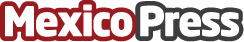 Danfoss da a conocer Magnetic Tool, la App más atractiva en coolingMagnetic Tool es una aplicación simple pero avanzada que aprovecha la potencia del hardware de su teléfono inteligente para convertirlo en un detector de campo magnético de precisiónDatos de contacto:Danfoss5556152195Nota de prensa publicada en: https://www.mexicopress.com.mx/danfoss-da-a-conocer-magnetic-tool-la-app-mas Categorías: Nacional Hardware E-Commerce Software Dispositivos móviles Nuevo León Otras Industrias http://www.mexicopress.com.mx